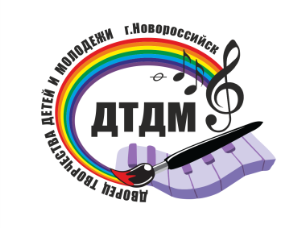 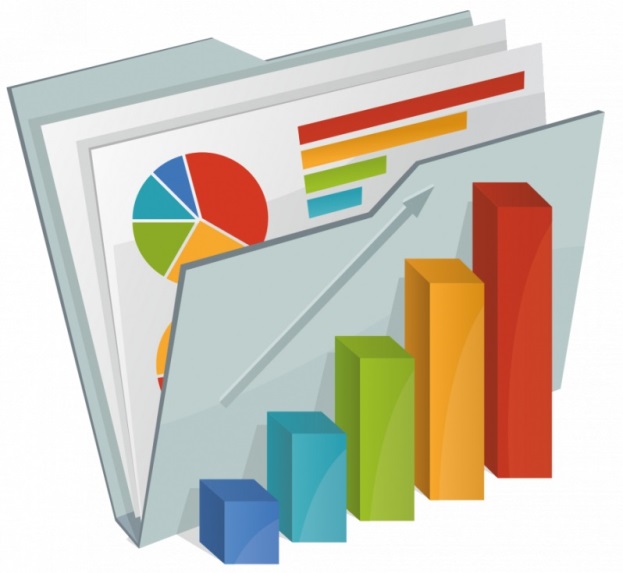 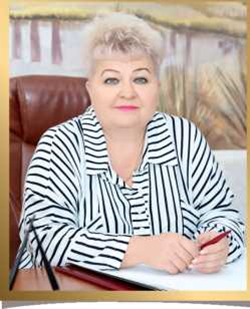 Радченко Татьяна Владимировна, Директор МБУ ДО «Дворец творчества детей и молодежи им. Н.И. Сипягина»Татьяна Владимировна в отрасли образования уже более 30 лет. В течение последних 10 лет является руководителем МБУ ДО ДТДМ. Имеет множество наград и грамот: медаль Благотворительного фонда наследия Д.И. Менделеева «За службу образованию» (г. Москва, 2013 г.), грамота от депутатов Государственной Думы Российской Федерации (г. Москва, 2016 г.), грамоты управления образования г. Новороссийска (2015, 2016, 2017 гг.). В рамках празднования 100-летия системы дополнительного образования детей в России в 2018 году вручена благодарность от главы администрации (губернатора) Краснодарского края В. Кондратьева за многолетнюю плодотворную работу и значительный вклад в развитие системы дополнительного образования Кубани.